Complète chaque domino pour obtenir le chiffre demandé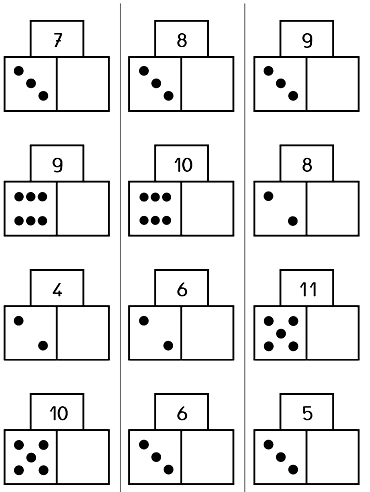 